Примерный список литературыдля  прочтения родителями детям 3 – 4 лет в соответствии с основной образовательной программой дошкольного образованияРусский фольклорПесенки, потешки, заклички: «Пальчик-мальчик…», «Заинька, попляши…», «Ночь пришла…», «Сорока, сорока…»,«Еду-еду к бабе, к деду…», «Тили-бом! Тили-бом!…», «Как у нашего кота…», «Сидит белка на тележке…», «Ай, качи-качи-качи»…», «Жили у бабуси…», «Чики-чи-ки-чикалочки…», «Кисонька-мурысенька…», «Заря-заряница…», «Травка-муравка…», «На улице три курицы…»,«Тень, тень, потетень…», «Курочка-рябушечка…», «Дождик, дождик, пуще…», «Божья коровка…»,«Радуга-дуга…».Сказки:«Колобок», обр. К. Ушинского;«Волк и козлята», обр. А. Н. Толстого; «Кот, петух и лиса», обр. М. Боголюбской;«Гуси-лебеди»; «Снегурочка и лиса»; «Бычок — черный бочок, белые копытца», обр. М. Булатова;«Лиса и заяц», обр. В. Даля; «У страха глаза велики», обр. М. Серовой; «Теремок», обр. Е. Чарушина.Фольклор народов мираПесенки:«Кораблик», «Храбрецы», «Маленькие феи», «Три зверолова», англ., обр. С. Маршака; «Что за грохот», пер. с латыш. С. Маршака;«Купите лук…», пер. с шотл. И. Токмаковой;«Разговор лягушек», «Несговорчивый удод», «Помогите!», пер. с чеш. С. Маршака.Сказки:«Рукавичка», «Коза-дереза», укр., обр. Е. Благининой; «Два жадных медвежонка», венг., обр. А. Краснова и В. Важдаева; «Упрямые козы», узб., обр. Ш. Сагдуллы; «У солнышка в гостях», пер. с словац. С. Могилевской и Л. Зориной; «Лиса-нянька», пер. с финск. Е. Сойни;«Храбрец-молодец», пер. с болг. Л. Грибовой;«Пых», белорус., обр. Н. Мялика; «Лесной мишка и проказница мышка», латыш., обр. Ю. Ванага, пер. Л. Воронковой; «Петух и лиса», пер. с шотл. М. Клягиной-Кондратьевой; «Свинья и коршун», сказка народов Мозамбика, пер.с португ. Ю. Чубкова.Произведения поэтов и писателей РоссииПоэзия:А. Блок «Зайчик»; А. Плещеев «Весна» (в сокр.); А. Майков «Колыбельная песня», «Ласточка примчалась...» (из новогреческих песен); А. Пушкин «Ветер, ветер! Ты могуч!..», «Свет наш, солнышко!..», «Месяц, месяц…» (из «Сказки о мертвой царевне и о семи богатырях»); С. Черный «Приставалка», «Про Катюшу»; С. Марша. «Зоосад», «Жираф», «Зебры», «Белые медведи», «Страусенок», «Пингвин», «Верблюд», «Где обедал воробей» (из цикла «Детки в клетке»); «Тихая сказка», «Сказка об умном мышонке»; К. Чуковский «Путаница», «Краденое солнце», «Мойдодыр», «Муха-цокотуха», «Ежики смеются», «Елка», «Айболит», «Чудо-дерево», «Черепаха»; С. Гродецкий «Кто это?»;В. Берестов «Курица с цыплятами», «Бычок»; Н. Заболоцкий «Как мыши с котом воевали»; В. Маяковский «Что такое хорошо и что такое плохо?», «Что ни страница — то слон, то львица»; К. Бальмонт «Комарики-макарики»; И. Косяков «Все она»; А. Барто, П. Барто «Девочка чумазая»; С. Михалков. «Песенка друзей»; Э. Мошковская «Жадина»; И. Токмакова. «Медведь».Проза: К. Ушинский «Петушок с семьей», «Уточки», «Васька», «Лиса Патрикеевна»; Т. Александрова «Медвежонок Бурик»; Б. Житков «Как мы ездили в зоологический сад», «Как мы в зоосад приехали», «Зебра», «Слоны», «Как слон купался» (из книги «Что я видел»); М. Зощенко «Умная птичка»; Г. Цыферов «Про друзей», «Когда не хватает игрушек» (из книги «Про цыпленка, солнце и медвежонка»);К. Чуковский. «Так и не так»; Д. Мамин-Сибиряк «Сказка про храброго Зайца — длинные уши, косые глаза, короткий хвост»; Л. Воронкова. «Маша-растеряша»; Н. Носов «Ступеньки»; Д. Хармс «Храбрый еж»; Л. Толстой «Птица свила гнездо…»; «Таня знала буквы…»; «У Вари был чиж…», «Пришла весна…»; В. Бианки «Купание медвежат»;Ю. Дмитриев «Синий шалашик»; С. Прокофьева «Маша и Ойка», «Когда можно плакать», «Сказка о невоспитанном мышонке» (из книги «Машины сказки»); В. Сутеев «Три котенка»; А. Н. Толстой «Еж», «Лиса», «Петушки».Произведения поэтов и писателей разных странПоэзия:Е. Виеру «Ежик и барабан», пер. с молд. Я. Акима; П. Воронько «Хитрый ежик», пер. с укр. С. Маршака; Л. Милева «Быстроножка и Серая Одежка», пер. с болг. М. Маринова; А. Милн «Три лисички»,пер. с англ. Н. Слепаковой; Н. Забила «Карандаш», пер. с укр. З. Александровой; С. Капутикян «Кто скорее допьет», «Маша не плачет», пер. с арм. Т. Спендиаровой; А. Босев «Дождь», пер. с болг. И. Мазнина; «Поет зяблик», пер. с болг. И. Токмаковой; М. Карем «Мой кот», пер. с франц. М. Кудиновой.Проза:Д. Биссет «Лягушка в зеркале», пер. с англ. Н. Шерешевской;Л. Муур. «Крошка Енот и Тот, кто сидит в пруду», пер. с англ. О. Образцовой; Ч. Янчарский «Игры», «Самокат» (из книги «Приключения Мишки Ушастика»), пер. с польск. В. Приходько; Е. Бехлерова «Капустный лист», пер. с польск. Г. Лукина; А. Босев «Трое», пер. с болг. В. Викторова; Б. Поттер «Ухти-Тухти», пер. с англ. О. Образцовой; Й. Чапек «Трудный день», «В лесу», «Кукла Яринка» (из книги «Приключения песика и кошечки»), пер. с чешск. Г. Лукина; О. Альфаро. «Козлик-герой», пер. с исп. Т. Давитьянц; О. Панку-Яшь. «Покойной ночи, Дуку!», пер. с румын. М. Олсуфьева,«Не только в детском саду» (в сокр.), пер. с румын. Т. Ивановой.Можно заучить наизусть следующие произведения «Пальчик-мальчик…», «Как у нашего кота…», «Огуречик, огуречик…», «Мыши водят хоровод…», рус. нар. песенки; А. Барто «Мишка», «Мячик», «Кораблик»; 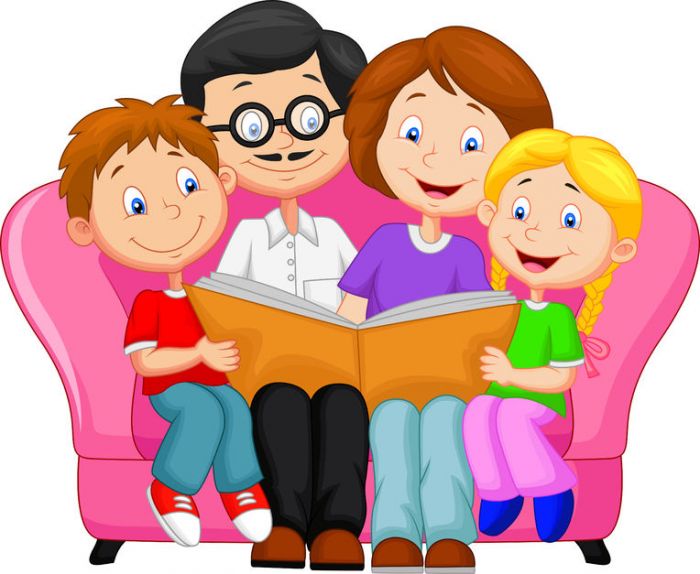 В. Берестов «Петушки»; А. Плещеев «Сельская песня»; Н. Саконская «Где мой пальчик?».